Publicado en  el 02/11/2015 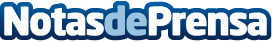 RTVE y Filmoteca Española ponen a disposición del público 6.753 documentos digitalizados del NO-DOA los 4.011 Noticiarios ya publicados, se suman ahora un total de 2.562 nuevos contenidos, lo que supone poner a disposición del público la totalidad del archivo NO-DO | Cualquier usuario puede acceder a estos importantes fondos a través de www.RTVE.es/filmoteca | Podrá verse el archivo completo de NO-DO: Noticiarios, Revista Imágenes, Imágenes del Deporte, Documentales B/N, Documentales Color, Aarchivo Histórico, Archivo Real (Alfonso XIII)Datos de contacto:Nota de prensa publicada en: https://www.notasdeprensa.es/rtve-y-filmoteca-espanola-ponen-a-disposicion_1 Categorias: Cine Artes Visuales Historia Comunicación Televisión y Radio http://www.notasdeprensa.es